Evropské turné Cow on Tour na podporu ukončení vývozu hospodářských zvířat z EU dorazí 19. října do PrahyTisková zpráva Compassion in World Farming14.října 2015Evropské turné po sedmi evropských hlavních městech Cow on Tour organizuje mezinárodní organizace Compassion in World Farming (Compassion) s cílem zvýšit povědomí o nesmírném utrpení hospodářských zvířat, která jsou vyvážena ze zemí EU.Během turné cestuje po Evropě socha krávy v životní velikosti, na kterou budou moci lidé z jednotlivých zemí přidávat své podpisy. Socha je inspirovaná skutečnou krávou, jejíž utrpení bylo zdokumentováno při vyšetřování vývozu živých zvířat z EU.  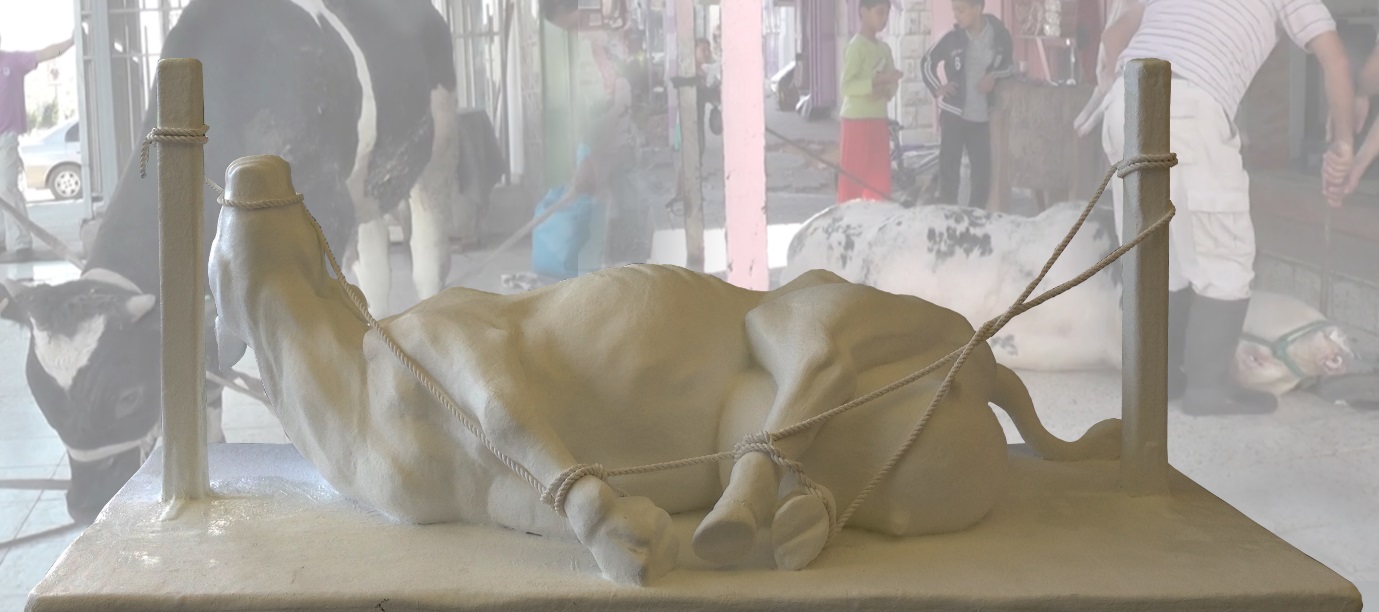 Turné zahájila v Londýně 9. října herečka Evanna Lynch na pokojném protestu před zastoupením Evropské komise.Hvězda filmu Harry Potter k tomu řekla: „Jsem velmi ráda, že se mohu zúčastnit zahájení turné Cow on Tour. Socha vypovídá o úžasné práci, kterou Compassion in World Farming dělá, aby byl ukončen vývoz živých zvířat a byly vyřešeny problémy s tím spojené. Je hanebné, že se EU stále vymlouvá, místo aby vymáhala právo, pokud jde o vývoz těchto ubohých bezbranných zvířat. Dnešní protest je velmi důležitý k tomu, aby zvýšil povědomí o tomto krutém obchodu a ovlivnil ty, kteří mají pravomoc rozhodovat. "Z Londýna turné pokračuje cestou do Paříže (12. října), Amsterdamu (13 října), Berlína (14. října), Varšavy (15. října), Prahy (19. října) a Říma (23. října). Nakonec bude socha krávy se všemi podpisy doručena Evropské komisi s jednoduchým poselstvím: zastavte vývoz živých zvířat.Každoročně je pro porážku, výkrm nebo chov vyvezeno z EU včetně ČR přibližně 3 miliony živých zvířat. Compassion žádá zákaz tohoto krutého a zbytečného obchodu. Dlouhodobé průzkumy Compassion a dalších nevládních organizací ukazují, jak jsou bezbranná zvířata nucena čelit úmorně dlouhým cestám, které pro ně znamenají nepředstavitelné utrpení. V mnoha zemích jsou navíc tato zvířata poražena způsobem, který jim způsobuje nesmírnou bolest a utrpení.Nejnovější šetření odhalilo obrovské utrpení, kterému jsou během vývozu ze zemí EU podrobena telata (videodokument zde: https://www.youtube.com/watch?t=1&v=HJKJYwk-8ds). Vyšetřovatelé viděli vyděšená ještě neodstavená telata přepravovaná na dlouhých, stresujících cestách po silnici i po moři z Evropy do Izraele. Před tím, než se zvířata ocitla tváří v tvář barbarskému usmrcení, zacházelo se s nimi velmi krutě a byla držena v hrozných podmínkách s nedostatečným nebo žádným krmením a napájením. V nedávném rozsudku Evropského soudního dvora se uvádí, že evropské právní předpisy pro přepravu zvířat se vztahují i na ty úseky cest, které leží mimo území EU. Nicméně, jak dokazují investigativní záběry, dodržování této legislativy nebývá vynuceno a těm, kteří ji porušují, nevznikají žádné právní následky.Vedoucí evropských kampaní v Compassion Alex Jackson říká: "Míra utrpení, kterou jsme v našem posledním šetření odhalili, je opravdu šokující. Je morálně nepřijatelné, aby EU neplnila své vlastní zákony na ochranu zvířat a vydělávala na tomto krutém obchodu. Je čas, aby se evropští představitelé přestali schovávat za ekonomiku, stabilitu trhu a obchodní zisk a konečně začali hájit životní pohodu evropských zvířat. "Zástupkyně Compassion v ČR Romana Šonková dodává: „Není možné dále tolerovat nevýslovné utrpení evropských zvířat během přepravy a porážky mimo EU. Česká republika dlouhodobě podporuje myšlenku nahradit obchodování se živými jatečními zvířaty obchodem s masem. Je nezbytně nutné přejít od slov k činům, a proto žádáme pana ministra Jurečku, aby v Radě ministrů EU prosazoval zákaz vývozu zvířat z EU.“Poznámky pro redakce:Pro další informace, fotografie nebo rozhovor kontaktujte prosím Ing. Romanu Šonkovou, tel: 778 000 288, email: Romana.Sonkova@ciwf.org Compassion in World Farming je významná mezinárodní organizace na ochranu hospodářských zvířat, která usiluje o ukončení intenzivních průmyslových velkochovů a podporuje humánní a udržitelnou výrobu potravin. Ústředí má ve Spojeném království, kanceláře ve Francii, Itálii, Nizozemí, Polsku a USA a své zástupce v Belgii, České republice, Číně a Jihoafrické republice. Pro více informací o Compassion navštivte: www.ciwf.org.uk.  V České republice Compassion úzce spolupracuje se Společností pro zvířata: www.spolecnostprozvirata.cz.